附件1：项目案例申报 (推荐) 表推荐单位联系电话联系电话联系电话推荐单位邮 箱邮 箱邮 箱成果案例名称成果案例类别企业管理与技术   科技成果转化   城市/社区类项目 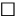 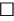 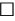 咨询服务案例     人才培养与产教融合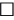 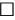 企业管理与技术   科技成果转化   城市/社区类项目 咨询服务案例     人才培养与产教融合企业管理与技术   科技成果转化   城市/社区类项目 咨询服务案例     人才培养与产教融合企业管理与技术   科技成果转化   城市/社区类项目 咨询服务案例     人才培养与产教融合企业管理与技术   科技成果转化   城市/社区类项目 咨询服务案例     人才培养与产教融合成果案例单位所属行业门类按《国民经济行业分类》(GB/T4754-2017)20个门类划分按《国民经济行业分类》(GB/T4754-2017)20个门类划分按《国民经济行业分类》(GB/T4754-2017)20个门类划分按《国民经济行业分类》(GB/T4754-2017)20个门类划分按《国民经济行业分类》(GB/T4754-2017)20个门类划分成果案例作者(10人以内)(10人以内)(10人以内)(10人以内)(10人以内)联系电话邮箱项目案例/技术 成果简介简明概括项目案例主要内容，包括主要举措、取得成效等。 (宋体，小四号，不超过500字)简明概括项目案例主要内容，包括主要举措、取得成效等。 (宋体，小四号，不超过500字)简明概括项目案例主要内容，包括主要举措、取得成效等。 (宋体，小四号，不超过500字)简明概括项目案例主要内容，包括主要举措、取得成效等。 (宋体，小四号，不超过500字)简明概括项目案例主要内容，包括主要举措、取得成效等。 (宋体，小四号，不超过500字)本单位 (个 人) 承诺郑重承诺：对所提交的成果案例拥有自主知识产权，同意中国职业 安全健康协会在协会会员、相关媒体平台进行展示公开。如出现知识产权纠纷，将由个人承担后果。盖章 (签名) ：年  月  日郑重承诺：对所提交的成果案例拥有自主知识产权，同意中国职业 安全健康协会在协会会员、相关媒体平台进行展示公开。如出现知识产权纠纷，将由个人承担后果。盖章 (签名) ：年  月  日郑重承诺：对所提交的成果案例拥有自主知识产权，同意中国职业 安全健康协会在协会会员、相关媒体平台进行展示公开。如出现知识产权纠纷，将由个人承担后果。盖章 (签名) ：年  月  日郑重承诺：对所提交的成果案例拥有自主知识产权，同意中国职业 安全健康协会在协会会员、相关媒体平台进行展示公开。如出现知识产权纠纷，将由个人承担后果。盖章 (签名) ：年  月  日郑重承诺：对所提交的成果案例拥有自主知识产权，同意中国职业 安全健康协会在协会会员、相关媒体平台进行展示公开。如出现知识产权纠纷，将由个人承担后果。盖章 (签名) ：年  月  日推荐意见：(推荐单位盖章)年 月 日推荐意见：(推荐单位盖章)年 月 日推荐意见：(推荐单位盖章)年 月 日推荐意见：(推荐单位盖章)年 月 日推荐意见：(推荐单位盖章)年 月 日推荐意见：(推荐单位盖章)年 月 日